Тема:  «ГП и особенности природы Австралии»   Цели   урока:Предметные:- сформировать представление о физико-географическом положении Австралии;- познакомиться обучащихся с историей открытия и исследования этого материка;-  - развивать умение работать с различными источниками географической информации, видеть причинно-следственные связи;- развивать умение выделять, описывать и объяснять существенные признаки географических объектов и явлений;- формировать картографическую грамотность;- совершенствовать умение использования информационно-коммуникационных технологий. Личностные:- развивать эмоционально-ценностное отношение к окружающей среде, необходимости ее сохранения и рационального использования; использовать художественную литературу для воздействия на эмоциональную сферу обучающихся;- развивать уважение к истории, культуре, национальным особенностям, традициям и образу жизни других народов, толерантность; - способствовать повышению интереса к изучению географии. Метапредметные:- способствовать формированию познавательных интересов обучающихся;- способствовать формированию необходимости приобретения новых знаний и практических умений;- продолжить формирование умения организовывать свою деятельность, определять ее цели и задачи, выбирать средства реализации цели, оценивать достигнутые результаты;- формировать умение вести самостоятельный поиск, анализ, отбор информации, ее преобразование, представление в другом виде, сохранение и передачу;- способствовать осознанию возможности широкого применения информационно-коммуникационных технологий для изучения географии;- продолжить формировать умение взаимодействовать с людьми, работать в коллективе, умение реально оценивать свои возможности.- развивать устную речь;- воспитывать умение работать в коллективе;Оборудование: Тематические карты Австралии, компьютеры, интерактивная приставка, проектор, учебник.Ход урока Организационный моментУчитель:- Ребята, здравствуйте! Я рада видеть вас.- Проверьте, готовы ли вы к уроку? На столе должны лежать учебники по географии, рабочие тетради, атлас и контурная карта, письменные принадлежности. Итак, начинаем!II. Изучение нового материалаУчитель: Эпиграфом к изучению следующего материка я хочу поставить слова Жака Паганеля из книги Ж. Верна «Дети капитана Гранта»:«Это самый любопытный край на всём земном шаре. Его возникновение, природа, растения, животные, климат… - удивляло, удивляет и удивит всех учёных мира… Представьте себе, друзья мои, материк, который зарождаясь, поднимался из морских волн не своей центральной частью, а краями, как своеобразное гигантское кольцо; материк, который, быть может, таит  в своей сердцевине полуиспарившееся море; материк, где реки пересыхают с каждым днём, где нет сырости ни в воздухе, ни в почве; где деревья ежегодно теряют не листья, а кору; где листья не дают тени, где животные необычны: у четвероногих имеются клювы, у кенгуру лапы разной  длины… О! Самая причудливая, самая нелогичная страна! Земля парадоксальная, отвергающая все законы природы!»Учитель: Как вы думаете?  В путешествие по какому материку мы отправляемся сегодня? (по Австралии).   2.1. Постановка проблемы и актуализация знанийУчитель читает стихотворение:- Она располагается под нами.
Там, очевидно, ходят вверх ногами, 
Там наизнанку вывернутый год. 
Там расцветают в октябре сады,
Там в январе, а не в июле лето,
Там протекают реки без воды
(Они в пустыне пропадают где-то).
Там в зарослях следы бескрылых птиц,
Там кошкам в пищу достаются змеи,
Рождаются зверята из яиц,
И там собаки лаять не умеют.
Деревья сами лезут из коры,
Там кролики страшней, чем наводненье,
Спасает юг от северной жары,
Столица не имеет населенья.
Ее исток — на лондонском причале:   
Для хищников дорогу расчищали
Изгнанники и каторжный народ. 2.2. Целеполагание.Учитель: А можем мы с вами сейчас дать ответы на эти вопросы, поднятые в стихотворении? (Нет, многого не знаем).- Какие знания нам понадобятся для этого? (Знания о природе Австралии).2.3 Изучение нового материалаИ первое, что мы должны сделать определить ГП материка, адрес, координаты. Работа с атласами, интерактивная карта, к/к. На к/к нанести крайние точки.2.4 - Я предлагаю вам посмотреть видеосюжет об Австралии  Учитель: Сейчас мы все отправляемся в   экспедицию.  Задание – проплыть вокруг Австралии и собрать сведения о ГП Австралии, рельефе, климате, уникальности органического мира Работаем самостоятельно, используя тематические карты в атласе и текст параграфа.(Раздать карточки)Итог 1 урока. Самостоятельное применение новых знаний.Учитель: Вернемся к стихотворению. Может, что-то мы уже можем объяснить?  2.5 Синквейн        III. Домашнее задание     1. Прочитайте параграф 31.2.  Представьте себе, что Вы менеджер туристической фирмы. Составьте для своих клиентов «Памятку отправляющемуся в Австралию», в которой вы предлагаете посетить самые достопримечательные места Австралии.3. повышенный уровень     Проверьте достоверность событий, о которых идет речь в песне В.Высоцкого «Одна научная загадка». О чем говорят научные факты? IV.  Рефлексивный экран Если осталось время «Кроссворд» 1 группа.Описание географического положения Австралии.1. Австралия расположена южнее     …,   следовательно, материк расположен    в        … полушарии.Начальный меридиан не пересекает Австралию, следовательно, она расположена в   …                  полушарии.…    тропик  пересекает  материк посредине, поэтому большая часть Австралии находится в  …          климатическом  поясе, на материке преобладает  …      и   …    климат.2. Крайние точки Австралии. Допишите недостающие данные в таблице. Произведите расчеты протяженности материка.С севера на юг –  * …   = … кмС запада на восток – …  см *  = … км2 группа.Определение  климата Австралии.1. Западные берега Австралии омывает        …   океан, а восточные  -                   …   океан.  Подпишите моря, заливы. Проливы, омывающие берега Австралии2. Австралия расположена близко к материку …         , от всех остальных она отделена океанами.3. Австралия расположена в трех климатических поясах:    …            , тропическом    и      …  .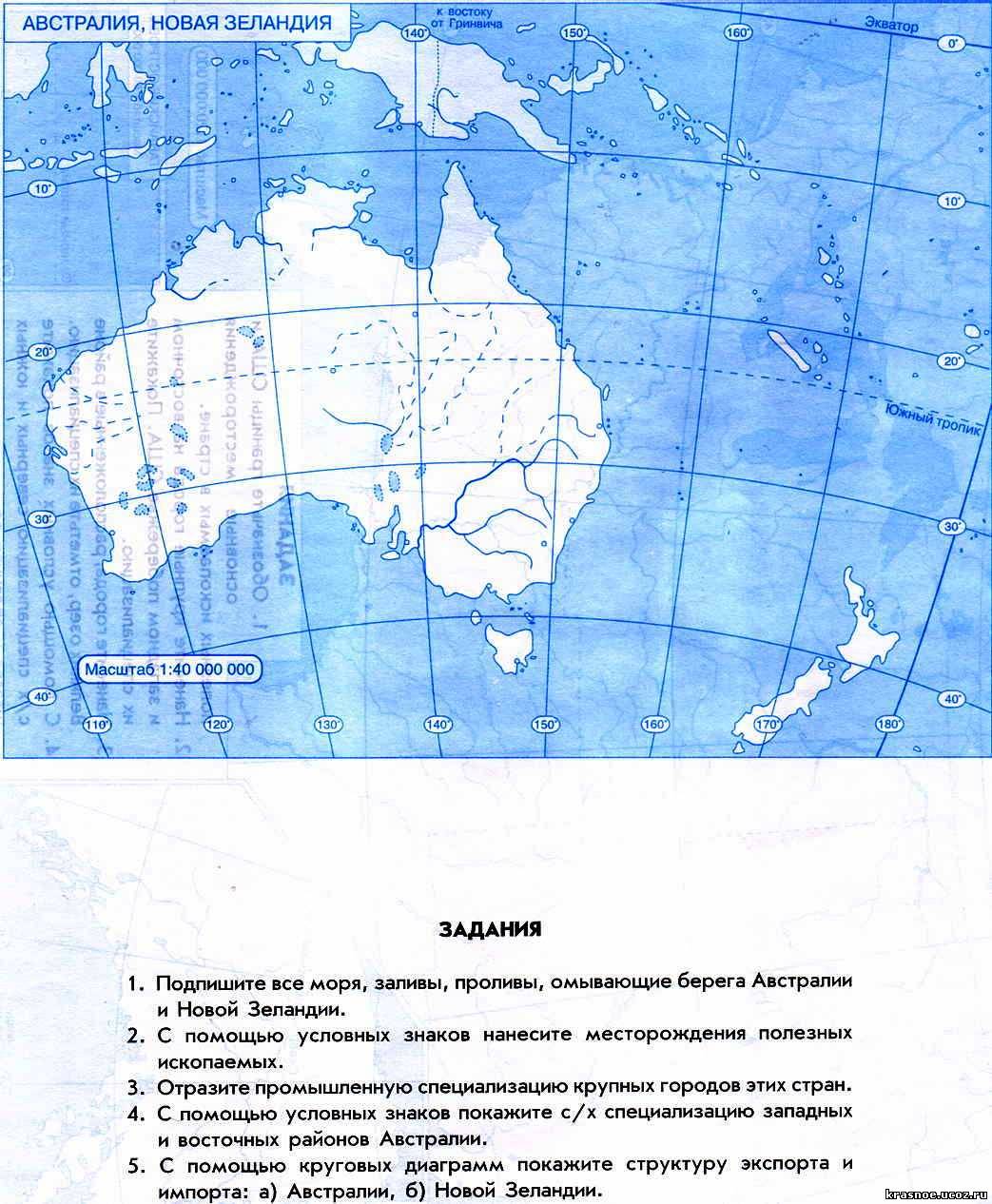 Определите для каждого климатического пояса количество выпадающих осадков и температуру января и июля1пояс:- _________  t января  _________ t июля_____________ кол-во осадков___________2пояс - Тропический: t января  ________ t июля_____________ кол-во осадков__________3пояс:-___________ t января _________ t июля_____________ кол-во осадков___________3группа.Описание природы Австралии.  1.Определить природные зоны и подпишите их. Познакомиться с разнообразием растительного и животного.  Найдите в словаре: Кто такие эндемики? Приведите примеры.     Расположите фотографии растений и животных  согласно природным зонам материка.Сторона горизонтаНазваниеШиротаДолготаСеверМыс Йорк142° в.д.ЮгМыс Юго-Восточный39° ю.ш.ВостокМыс Байрон153° в.д.ЗападМыс Стип-Пойнт26° ю.ш.114° в.д.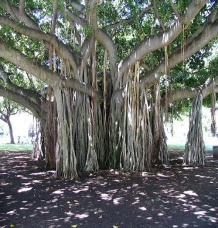 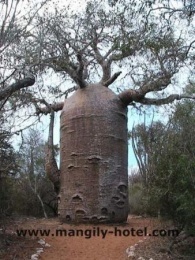 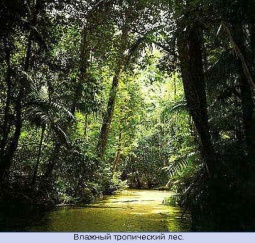 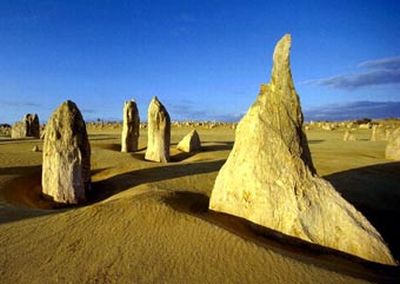 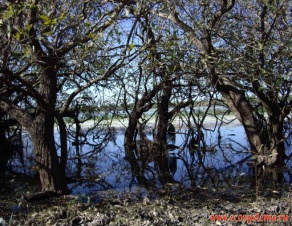 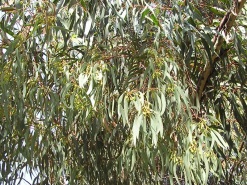 123456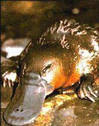 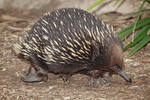 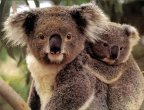 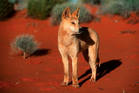 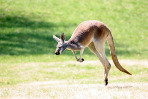 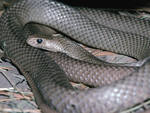 123456